REPUBLIKA SLOVENIJAMinistrstvo za gospodarski razvoj in tehnologijoDirektorat za turizem Kotnikova 5, 1000 LjubljanaPojasnila za uporabo kategorizacijskega lista    KAMP 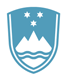 PodročjeZ.št. Št. elementaVprašanjeOdgovorSplošno            1Ali velja kategorizacijski list za kamp tudi za kategorizirajo šotorišča, postajališča, glampinga in prostora za kampiranje?Ne. Navedene vrste nastanitve ne zapadejo pod obveznost kategorizacije, zagotavljati morajo le minimalno zahtevane kriterije opremnih značilnosti in nivoja storitev iz Pravilnika o minimalnih tehničnih pogojih in obsegu storitev za opravljanje gostinske dejavnosti (Ur.l. RS, št. 35/2017). 2Ali je določeno minimalno število kampirnih mest za kamp?Ne, se pa priporoča, da ima kamp najmanj  20 kampirnih mest. 3Ali so dopustna odstopanja v opremni značilnostih in nivoju nudenja storitev glede na velikosti kampa oz. manjše število kampirnih mest?Ne. Tudi t.i. manjši kampi morajo zagotoviti vse opremne značilnosti in nivo storitev, ki se zahteva za posamezno kategorijo (n.pr. kamp z 20 kampirnimi mesti mora v kategoriji 1* zagotoviti el. št  75, čeprav se glasi »na vsakih 26 kampirnih mest 1 ženski in 1 moški umivalnik«).Skupne značilnosti43Komunalno opremljenem kampirno mesto ima priključek za vodo, kanalizacijo in elektriko, zato se predvideva, da uporabniki takšnih kampirnih mest ne obremenjujejo skupne infrastrukture kampa v tolikšnem deležu, kot ostali uporabniki. Število takšnih kampirnih mest (ne glede na to, ali so na njih »stalno« nameščene prikolice, šotori, počitniške oz. mobilne hiše oz. drugi t.i. fiksni objekti) se lahko pri izračunu potrebnega števila električnih priključkov, umivalnikov, stranišč, pisoarjev, pomivalnih oz. pralnih korit na določeno število kampirnih mest upošteva, tako da se v izračunu vseh kampirnih mest v kampu zniža za število »komunalno opremljenih kampirnih mest«, vendar največ za 30 % (n.pr. v kampu s 100 kampirni mesti in od tega 40 komunalno opremljenih, se opremljenost računa na 70 kampirnih mest).  54Organizirani servis pranja se izkazuje s cenikom pranja in likanja ter z ustreznim zapisom informacije o nudenju te storitve v splošnih informacijah.66Zagotovljena mora biti kontrola vstopa in izstopa iz kampa, kar je pomembno predvsem iz vidika zagotavljanja varnosti gostov.Urejenost kampirnih površin 723Utrjenost dostopa se nanaša na dovozne ceste in dovozne poti ter dostope do skupnih prostorov. V kampu z oznako »eko« je dopustno, da so poti utrjene tudi z naravnim materialom, vendar je potrebno preprečiti prašenje in vnos prahu in umazanije v skupne prostore.829Pri zagotavljanju tega elementa je potrebno poskrbeti za splošno požarno varnost.Recepcija in sprejem930Velikost prostora, v katerem se nahaja recepcija, ni predpisana. Predvsem večjim kampom se priporoča, da je recepcija v samostojnem prostoru in s sedežno garnituro ob sprejemu. Za manjše kampe pa se priporoča vsaj funkcionalna ločenost recepcije  (n.pr. recepcijski pult), ki gostom kampa zagotavlja zasebnost.1032-34Tudi za manjše kampe je dopustno, da se obratovalni čas recepcije prilagodi prihodu in odhodu gostov oziroma se zadolžitve osebja v kampu kombinirajo z drugimi zadolžitvami. Vendar mora biti čas obratovanja recepcije oz. dosegljivost kontaktne osebe javno objavljeno.1139El. št. 39 se lahko kombinira z el. št. 35, s tem, da je zagotovljena ustrezna  evidenca nočnih obhodov oz. z drugimi zadolžitvami osebja. 1240Sistem obravnave pritožb gostov zajema sprejemanje, obravnavo in ustrezno reagiranje na pritožbe. Lahko se uporablja n.pr. lasten program (software) za povzemanje povratnih informacije in spremljanje. Sama knjiga pritožb zadostuje, če je iz nje razvidna obravnava pritožb.  Skupni prostori za goste1348-64Za pojasnjevanje elementov, ki se nanašajo na prosti čas, je se smiselno uporablja poglavje št. 6 v pojasnilu za uporabo kategorizacijskega lista Hotelstars Union 2015-2020. Velikost kampirnega mesta1470-74Povprečno velikost kampirnega mesta mora v primeru, da so v kampu kampirna mesta različnih velikosti, presegati najmanj polovica vseh kampirnih mest.Sanitarni prostori15Sanitarni prostori so za goste kampa najpomembnejši element nivoja kakovosti. V koliko se nahajajo v različnih prostorih, je potrebno zagotoviti ustrezen nivo kakovosti v vseh prostorih. Pri tem je potrebno preveriti tudi ustreznost gradbenega stanja objektov.Za 2* se priporoča, da pralna stenska obloga (ploščice oz. podoben material) dosega višino najmanj 1,20 m, za 3* 1,40 m, za 4* 1,60 m in za 5* vsaj 1,80 m.16114Za gibljivo kozmetično ogledalo se priporoča, da je fiksno nameščeno zraven električne vtičnice in osvetlitve. V vsakem sanitarnem prostoru za moške / ženske mora biti vsaj eno kozmetično ogledalo.   Storitve za goste17135El. št. 135 se lahko prizna kampu, ki zagotavlja pralni servis (glej el.št. 4)18141Npr.: EU marjetica, Bio Hotels, Green Globe, Green Key, Travelife, EMAS, DINö, EarthCheck,  ISO 14001, Viabono.Neoviran dostop19Kako se označujejo kampi, prilagojeni za gibalno ovirane osebe?Kamp ima na vidnem mestu mednarodno oznako »Primerno za invalide«, v kolikor se označuje kot kamp, prilagojen za gibalno ovirane osebe.20Kaj pomeni neoviran dostop?Gibalno ovirane osebe lahko samostojno koristijo vso ponudbo v kampu, ki je delno prilagojena gibalno oviranim osebam, kamp mora biti v celoti brez arhitektonskih ovir. 